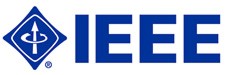 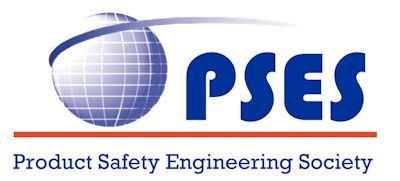 IEEE Product Safety Engineering SocietyBoard of Directors MeetingDate:   January 5, 2016   -  Board of Directors Meeting ReportCommittee Members: Mark Maynard,  Kevin Ravo,  Dan Arnold,  Daniece Carpenter,  Mike Nicholls,  Stefan Mozar,  Luiz Araujo, Mariel Acosta Geraldino,  Silvia Diaz Monnier,  Jack Burns,  Steli Loznen,  Thomas Lanzisero,  Bansi Patel,  Grant Schmidbauer, John Allen,  Harry Jones,  Ken KapurParticipantsMark Maynard,  Kevin Ravo,  Dan Arnold,  Daniece Carpenter,  Mike Nicholls Luiz Araujo, Mariel Acosta Geraldino,  Silvia Diaz Monnier,  Steli Loznen,  Thomas Lanzisero,  Grant Schmidbauer, Harry Jones,  Ken KapurGuest:   Elya JoffeNext Meeting:   (Please refer to the Meeting Schedules page for a full list of scheduled meetings)Teleconference:   2 PM Central USFebruary 2   cancelled March 1   April 5  Face to Face:    February 20 / 21, 2016 – Virtual Meeting called to order at 2:04 PM CentralMeeting adjourned at   2:46   PM CSTMeeting ReportWelcome / Housekeeping and Secretary’s ReportGeneralWelcome to the new year to our meetingApproval of agenda motion proposed and secondedAgenda acceptedSecretary’s ReportApproval of previous Meeting reportMeeting Report circulatedReport accepted Past President’s ReportKevin will be taking over the Nominations Committee and Constitution/By-Laws revisionNominations CommitteeWill communicate information on directors and VP election in the next month Constitution and By-Laws revision – feedback received from IEEECoordinate with the operational plan and strategic planWill have preliminary information in the next monthPast President Report -       President’s DiscussionReports from VPsSuccession planning will need materials from each VPTreasurer’s ReportFirst look at 2015 report by end of January will be available from IEEE FinanceWill be above our 2.8K projected surplusEnd of year surplus spending – status & resultsGreat job on the Board discussions, and key people to executeKevin on items from AmazonDaniece on merchandiseMike on translationsTransfer to 2016 for newsletter spendingInitiative proposal template is in process and will be circulated shortlyTreasurer Report -         Vice President ReportsTechnical ActivitiesExemplar GlobalUpdate from Elya – Elya will be the PSES contact going forwardElya has been contracted by iNARTE to work on enhancements for both the EMC and Product Safety programsVisit to Japan – for product safety Japan and S. Korea has a great interest and need for certificationFor PSES it represent a growth opportunity for membersNeeds – A high level view of the certification program structureReview the existing exam questions and input of new questionsUnderstand that the volunteer pool may not be able to support, and are now looking for contracted personnelElya will contact Luiz to communicate the iNARTE needs, and plans to present an update at the May BoardACTION ITEM – all Board members to contribute one or two names who would be suitable as a paid exam question reviewer.Technical Activities Report -   __no report___      CommunicationsNewsletterTransition to the new editor is in processLooking for content for the newsletter WebsiteNeed photos from new Directors for inclusion on the websiteSome Chapters have requested to have one page Chapter page on the PSES New Chapters in Dallas and SydneySuggest that we host ads on our website?Any information on Symposium workshops can be included for marketingCan include some short videosSociety marketingSuggest that we have small ads with our name and website in trade magazines to increase visibilityCommunications Report -       ConferencesISPCE 2016Any suggestions for a keynote speaker would be welcomeConference committeeWill arrange a conference call for the committee soonConferences Report -      _no report____    Member ServicesQuestionnaire for Chapter of the Year has been circulated to the ChaptersMurlin has accepted the post of Chapter CoordinatorMember Services Report -       Liaison ReportNo reportsOld BusinessNo old business New BusinessNo new businessClosing RemarksAdjourned at 2:46    PMMeeting Schedules2016 Face to Face meetings February 20 / 21 – Virtual May 14 / 15 – Anaheim, CA (with ISPCE) October 15 / 16 – Virtual   Monthly teleconference schedule for 2016 Teleconference meetings sent as WebEx meeting notice and e-mail.  Meetings held via WebExFirst Tuesday of the month (unless scheduled otherwise) January 5  February 2 – No meetingMarch 1   April 5  May 3 - No meeting  June 7  - No meeting July 12   (2nd Tuesday – moved for USA holiday)August 2   ( may be cancelled – decision to be made at July meeting )September 6   October 4   - No meeting  November 1  - No meeting December 6  Please send a report of your activities and update to any action items for circulation before the meeting.Time :   2 PM Central USA timePlease note that your local time may vary depending on the local adoption of Daylight Savings Time.  ALWAYS check your local time.   Daylight Savings Time around the world - http://www.timeanddate.com/time/dst/2016.html 2016 Schedule for USA Daylight SavingsBegins – March 13, 2016Ends – November 6, 2016 Time for the conference call is based on US Central time zone. (Austin, Texas)Convenient web based meeting planner is at http://www.timeanddate.com/worldclock/meeting.html 